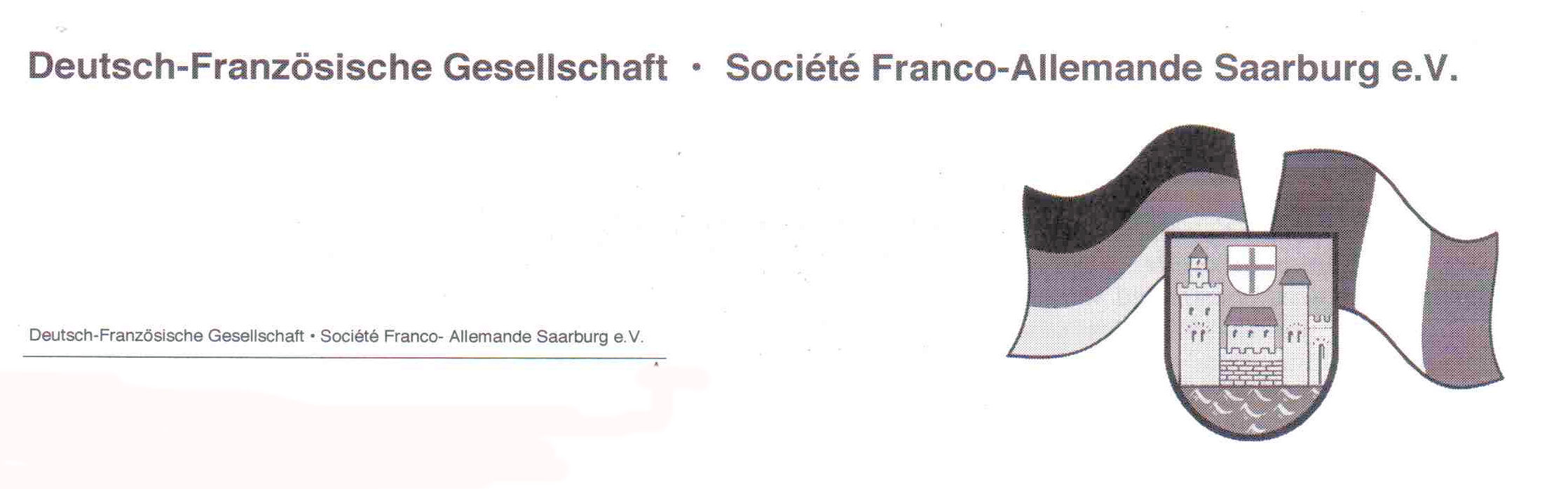 PROTOKOLL DER ORDENTLICHEN MITGLIEDERVERSAMMLUNG (MV) FÜR DAS GESCHÄFTSJAHR 2012 AM 22.03.2013 IM „HOTEL SANKT ERASMUS“ IN TRASSEMPunkt 1: Begrüßung durch den Vorsitzenden („Präsidenten“)Der Vorsitzende Jörg Volk (im Folgendem „Präsident“ oder „Volk“ genannt) eröffnete um 19:40 Uhr die Versammlung. Er begrüßte die anwesenden Mitglieder recht herzlich, unter ihnen besonders den Bürgermeister der Verbandsgemeinde Saarburg Leo Lauer und den Bürgermeister der Stadt Saarburg Jürgen Dixius. Anwesend waren lt. Anwesenheitsliste 30 Mitglieder. Als Gäste wurde der Präsident der DFG Trier, Joachim Schütze, und deren Generalsekretärin Waltraud Nehmzow herzlich begrüßt.Da es bezüglich Form und Frist der Einladung keine Beanstandungen gab, stellte Herr Volk die Beschlussfähigkeit fest.Die Tagesordnung war der Einladung zur MV beigefügt und lag den Mitgliedern vor. Er bat den Sekretär Hermann Boos das Protokoll zu führen.Punkt 2: Diskussion und ggf. Genehmigung des Protokolls der MV 2011Es wurde verfasst von dem Sekretär Hermann Boos. Hermann Boos wurde – da keine geheime Abstimmung beantragt wurde – per Handzeichen einstimmig bei seiner Enthaltung entlastet. Volk bedankte sich herzlich bei ihm.Punkt 3: Bericht des PräsidentenVolk berichtete über das satzungsgemäße Vereinsjahr 2012, also vom 1.1.2012 bis zu 31.12.2012.  Die DFG Saarburg hat momentan 100 Mitglieder, darunter 16 französische Zivilpersonen. Somit ist sie auch von der Nationalität der Mitglieder her eine deutsch – französische Gesellschaft.Im Jahre 2011 gab es rund 4 Vorstandssitzungen und 12 Veranstaltungen standen auf dem Programm. Hier sind sie im Einzelnen:13. Januar: Neujahrsstammtisch mit „Galette des Rois“.22.Februar: Aschermittwochsheringsessen im „Wirtshaus zum Pferdemarkt“20. April: Mitgliederversammlung für 2011 im Hotel „St. Erasmus“ zu Trassem01. Mai: Familienwanderung zum Hoffest im Restaurant Gasthauer in Ockfen mit dem MV Saarburg und dem MV Beurig.12. Mai: Tagesfahrt mit der VHS Saarburg nach Marmoutier und Saverne mit beeindruckenden Besichtigungen sakraler und weltlicher historischen Sehenswürdigkeiten. Volk bedankt sich bei der VHS und an Manfred und Nicole Bohr für die großartige Planuung und Organisation.02.Juni: Besichtigung der urrömischen Villa Borg. Volk bedankt sich bei Hiltrud Sieren für die Idee und Organisation.16. Juni: Sommerfest auf dem Jugendzeltplatz im Kammerforst mit Freunden der DFG Trier und einem gelungenen Auftritt des DFG-Chores „Les Troubadours“.01.Juli: Aktion Glücksrad anlässlich des verkaufsoffenen Sonntags an den Markttagen als Auftakt zum 30. Geburtstag unserer DFG. Dank an das Organisationsteam unter Federführung der Familie Holl.22.Juli: Festakt 60 Jahre Partnerschaft Sarrebourg/Saarburg und 30 Jahre DFG Saarburg in der Stadthalle. Volk bedankt sich bei der Stadt Saarburg, namentlich bei Bürgermeister Jürgen Dixius für den würdevollen Festakt, der für ihn der absulute Höhepunkt seiner Amtszeit darstellt. Er bedankt sich recht herzlich bei Manfred Hoffmann für die tolle Laudatio und bei Christiane Schramm für das Dolmetschen. Er bescheinigt den beiden mit vielem Dank eine  souveräne Moderation. Für Volk ist sein Eintrag in das goldene Buch der Stadt Saarburg eine große Ehre. Nach der Sommerpause:29. September: Federweißer, Schwenkbraten und Musik im bewährten Weingut Greif in Fellerich anlässlich des 3 Höfefestes.. Vorher kleine Rundwanderung, bestens organisiert und geführt von Frau Prinz und Herrn Thinnes. Herzlichen Dank dafür vo Volk.27. Oktober. Besichtigung der Stadt Metz in Zusammenarbeit mit der VHS Saarburg und perfekt organisiert und geführt von unsren bewährten Reisespezialisten Nicole und Manfred Bohr.  Voller Bus und voller Erfolg – Kompliment und vielen Dank an die beiden!17. November: Verkosten des „Beaujolais Primeur“ und leckeres französisches. Menu im „Wirtshaus zum Pferdemarkt“Alle Veranstaltungen waren gut besucht. Außerdem hatte Volk als Vertreter der DFG zahlreiche Einladungen angenommen und wieder Buchpreise an Abiturientinnen mit einer glatten 1 im Leistungsfach Französisch vergeben.Die neue Satzung wurde mittlerweile von der AG Wittlich abgesegnet und ins Vereinsregister aufgenommen. Sie wurde von unseren Französinnen übersetzt, von Hadwin Elstner in eine schöne Form gebracht, günstig gedruckt und den Mitgliedern ausgehändigt. Volk bedankt sich bei allen Beteiligten.Volk dankte dem Vorstand für die gute Zusammenarbeit diesmal in Form eines Gedichtes, den beiden Bürgermeistern für den guten Kontakt, dem Gremium für neue Projekte, namentlich Gert Muysers und der Versammlung für ihre Aufmerksamkeit.Er fügte hinzu, dass er das Amt des Präsidenten „von Herzen gerne“ wahr nähme, gerne noch für 1 bis 2 Wahlperioden zur Verfügung stehe (falls gewünscht), aber dann gerne einem anderen Platz machen würde.In einer kurzen Ansprache würdigte Bürgermeister Jürgen Dixius den Stellenwert und die Verdienste der DFG Saarburg um die deutsch-französische Freundschaft.Punkt 4: Bericht der Schatzmeisterin, Frau Hiltrud SierenFrau Sieren legte einen ausführlichen Kassenbericht vor (siehe Anlage!)Der Kassenbestand ist zufrieden stellend.Punkt 5: Bericht der KassenprüferHerr Alfred Karges und Herr Raimund Reinert hatten die Kasse geprüft.Die Kassenprüfer bescheinigen Frau Sieren eine übersichtliche, ordentliche und vorbildliche Kassenführung. Es gab keine Beanstandungen. Sie bedankten sich bei Frau Sieren und  befürworteten ihre Entlastung und die des gesamten Vorstandes.Punkt 6: Aussprache zu den obigen BerichtenAuf Aufforderung Volks gab es keine Fragen und kein Diskussionsbedarf – alles war klarPunkt 7: Entlastung des VorstandesFolgende Mitglieder des Vorstandes galt es zu entlasten: Vorsitzender („Präsident“) Jörg Volk, Stellvertretender Vorsitzende („Vizepräsident“)  Roland Gehlen, Sekretär Hermann Boos, Stellvertretende Sekretärin Marie-Francoise Boos-Goimard, Schatzmeisterin Hiltrud Sieren, Stellvertretender Schatzmeister Dietrich Sieren, Beisitzer und Beisitzerinnen Gabriele Muysers, Hedy Rausch, Christiane Schramm, Dr. Rolf Theiß und Myriam Uriarte und Konny Holl.Auf Antrag der Kassenprüfer wird die Versammlung um Entlastung des Vorstandes gebeten. Geheime Abstimmung wurde nicht beantragt. Die Versammlung erteilte dem Vorstand per Handzeichen einstimmig Entlastung bei Enthaltung der Betroffenen.Punkt 8: Wahl des WahlleitersAuf Vorschlag der Versammlung wurde Manfred Hoffmann zum Wahlleiter gewählt.Punkt 9: Wahl des gesamten Vorstandes.Unter der bewährten Wahlleitung von Manfred Hoffmann schlug die Versammlung Jörg Volk zur Wiederwahl zum Präsidenten der DFG Saarburg vor. Es gab keine weiteren Kandidaten. Volk wurde per Handzeichen einstimmig zum Präsidenten wiedergewählt. Volk nahm die Wahl dankend an. Roland Gehlen gratulierte dem alten und neuen Präsidenten zur Wiederwahl und bedankte sich für dessen Engagement für die nun schon 20jährige Präsidentschaft mit einem Präsent und einer Urkunde.Volk übernahm nun die Leitung der weiteren Wahlgänge.Als Vizepräsident schlug er Roland Gehlen zur Wiederwahl vor. Es gab keine geheime Wahl. Roland Gehlen wurde per Handzeichen einstimmig zum 2. Vorsitzenden der DFG Saarburg gewählt. Er nahm die Wahl an.Anschließend wurden auf Vorschlag von Volk per Handzeichen einstimmig folgende Mitglieder in den Vorstand gewählt:Sekretär: Hermann Boos, stellvertretende Sekretärin: Marie Francoise Goimard-Boos, Schatzmeisterin: Hiltrud Sieren, stellvertretender Schatzmeister: Dietrich Sieren, Beisitzer: Hedy Rausch, Konny Holl, Gabriele Muysers, Christiane Schramm, Dr. Rolf Theiß, Myriam Uriate. Als geborene Mitglieder gehören dem Vorstand weiterhin der jeweilige Bürgermeister der Stand und der Verbandsgemeinde Saarburg an, also zur Zeit Jürgen Dixius.Punkt 10: Wahl der KassenprüferZum Kassenprüfer wurden Alfred Karges und Raimund Reinert einstimmig wiedergewählt. Punkt 11: Diskussion über eventuelle Erhöhung des MitgliedsbeitragsDie Mitglieder sahen keine Notwendigkeit der Beitragserhöhung und stellten auch die Notwendigkeit dieses Tagesordnungspunktes  in Frage: künftig soll er nicht mehr routinemäßig auf die Tagesordnung jeder MV, sondern nur, wenn auf Anregung des Schatzmeisters/der Schatzmeisterin eine schlechte Kassenlage es gebietet.Punkt 12: Vorschau auf das weitere Programm für 201320. April: Tagesfahrt nach Luneville, organisiert von der VHS Saarburg und von Manfred und Nicole Bohr.1. Mai: Familienwanderung15. Juni: Sommerfest an und in der Grillhütte im KammerforstUnd und undPunkt 13: SonstigesWandergruppe der DFG Saarburg: Kontakt Frau Inge HoffmannTroubadours: Kontakt Dr. TheißBall der Nationen: www.ball-der-nationen.deKino in Grevenmacher: www.kulturhuef.luWeitere Fragen und Anregungen seitens der Versammlung gab es nicht. Volk dankte den Anwesenden für ihr Interesse und ihre Teilnahme und schloss die Versammlung um 21:25 Uhr.Hermann Boos